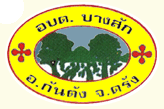 แบบสำรวจความคิดเห็นของประชาชนที่มีต่อ (ร่าง) ข้อบัญญัติองค์การบริหารส่วนตำบลบางสักเรื่องการควบคุมการเลี้ยงหรือปล่อยสัตว์ พ.ศ. 25๖๒ข้อ/เนื้อหาความเห็นความเห็นความเห็นหมายเหตุข้อ/เนื้อหาเห็นด้วยไม่เห็นด้วยควรแก้ไขอย่างไร (ระบุ)หมายเหตุข้อ ๑ ข้อบัญญัตินี้เรียกว่า  “ข้อบัญญัติองค์การบริหารส่วนตำบลบางสัก เรื่อง การควบคุมการเลี้ยงหรือปล่อยสัตว์ พ.ศ. 25๖๒”ข้อ ๒ ข้อบัญญัตินี้ให้ใช้บังคับในเขตองค์การบริหารส่วนตำบลบางสัก ตั้งแต่วันถัดจากวันประกาศในราชกิจจานุเบกษาเป็นต้นไปข้อ ๓ บรรดาข้อบัญญัติ  ประกาศ  ระเบียบ  หรือคำสั่งอื่นใดในส่วนที่ได้ตราไว้แล้วในข้อบัญญัตินี้ หรือซึ่งขัดหรือแย้งกับข้อบัญญัตินี้ ให้ใช้ข้อบัญญัตินี้แทนหมวด ๑ บททั่วไปข้อ ๔ ในข้อบัญญัตินี้“การเลี้ยงสัตว์” หมายความว่า การเลี้ยงสัตว์ในสถานที่เลี้ยงสัตว์“การปล่อยสัตว์” หมายความว่า การเลี้ยงสัตว์ในลักษณะที่มีการปล่อยให้อยู่นอกสถานที่เลี้ยงสัตว์ รวมทั้งการสละการครอบครองสัตว์“สถานที่เลี้ยงสัตว์” หมายความว่า คอกสัตว์ กรงสัตว์ ที่ขังสัตว์ หรือสถานที่ในลักษณะอื่นที่ใช้ในการควบคุมสัตว์ที่เลี้ยง“เจ้าของสัตว์” หมายความรวมถึงผู้ครอบครองสัตว์ด้วย“ที่หรือทางสาธารณะ” หมายความว่า สถานที่หรือทางซึ่งมิใช่เป็นของเอกชนและประชาชนสามารถใช้ประโยชน์หรือใช้สัญจรได้“สิ่งปฏิกูล” หมายความว่า อุจจาระหรือปัสสาวะและสิ่งอื่นใดซึ่งเป็นสิ่งโสโครกมีกลิ่นเหม็น“มูลฝอย” หมายความว่า เศษกระดาษ เศษผ้า เศษอาหาร เศษสินค้า ถุงพลาสติก ภาชนะที่ใส่อาหาร มูลสัตว์หรือ ซากสัตว์ รวมถึงสิ่งอื่นใดที่เก็บกวาดจากถนน ตลาด ที่เลี้ยงสัตว์หรือที่อื่น และหมายความรวมถึงมูลฝอยติดเชื้อ มูลฝอยที่เป็นพิษหรืออันตรายจากชุมชน“ราชการส่วนท้องถิ่น” หมายความว่า องค์การบริหารส่วนตำบลบางสัก“เจ้าพนักงานท้องถิ่น” หมายความว่า นายกองค์การบริหารส่วนตำบลบางสัก“เจ้าพนักงานสาธารณสุข” หมายความว่า เจ้าพนักงานซึ่งได้รับการแต่งตั้งจากรัฐมนตรีว่าการกระทรวงสาธารณสุขให้ปฏิบัติการตามพระราชบัญญัติการสาธารณสุข พ.ศ.๒๕๓๕ และที่แก้ไขเพิ่มเติม“ผู้ซึ่งได้รับการแต่งตั้งจากเจ้าพนักงานท้องถิ่น” หมายความว่า ข้าราชการ หรือพนักงานส่วนท้องถิ่นให้ปฏิบัติการตามพระราชบัญญัติการสาธารณสุข พ.ศ. ๒๕๓๕ และที่แก้ไขเพิ่มเติม ในเขตอำนาจขององค์การบริหารส่วนตำบลบางสักข้อ ๕ ห้ามมิให้มีการเลี้ยงสัตว์ชนิดหรือประเภทเหล่านี้ในเขตองค์การบริหารส่วนตำบลบางสักโดยเด็ดขาดได้แก่(๑) งูพิษและงูที่อาจก่อให้เกิดอันตรายแก่คนและสัตว์เลี้ยง(๒) ปลาปิรันย่า(๓) คางคกไฟ(๔) สัตว์ดุร้ายต่างๆ(๕) สัตว์มีพิษร้ายอื่นๆ(๖) สัตว์ต้องห้ามตามกฎหมายอื่นๆข้อ ๖ ห้ามเลี้ยงสัตว์หรือปล่อยสัตว์ปะเภทช้าง ม้า โค กระบือ แพะ สุกร สุนัข แมว ไก่ ห่าน นก และกระต่ายในเขตพื้นที่สาธารณะทุกสายซึ่งองค์การบริหารส่วนตำบลบางสักรับผิดชอบดูแล   การเลี้ยงหรือปล่อยตามวรรคหนึ่งนั้นคือกรณีกระทำการเป็นประจำ เป็นอาจิณ หรือไม่สนใจควบคุมดูแลสัตว์จนเข้าใจได้ว่ามีการใช้พื้นที่ถนนสาธารณะเป็นที่เลี้ยงหรือปล่อยสัตว์ข้อ 7 ให้เขตพื้นที่องค์การบริหารส่วนตำบลบางสัก เป็นเขตควบคุมการเลี้ยงสัตว์ ดังต่อไปนี้(๑) ม้า(๒) โค(๓) กระบือ(๔) สุกร(๕) แพะ(๖) แกะ(๗) เป็ด(๘) ห่าน(๙) ไก่(๑๐) สุนัข(๑๑) แมว(๑๒) จระเข้(๑๓) นก(๑๔) สัตว์ป่าตามกฎหมายว่าด้วยการสงวนและคุ้มครองสัตว์ป่า ซึ่งได้รับอนุญาตจากกรมป่าไม้(๑๕) สัตว์ที่เป็นพาหะนำโรคหรือมีผลกระทบต่อสุขภาพอนามัยหรือเป็นอันตรายต่อประชาชนตามที่เจ้าพนักงานท้องถิ่นกำหนด ให้เจ้าพนักงานท้องถิ่นมีอำนาจออกประกาศกำหนดจำนวน ประเภท ชนิด หลักเกณฑ์ วิธีการและเงื่อนไขการปล่อยสัตว์ที่ต้องควบคุมการเลี้ยงเพิ่มเติม ทั้งนี้ โดยอาจควบคุมการเลี้ยงสัตว์เฉพาะในเขตท้องที่ใดท้องที่หนึ่ง หรือเต็มพื้นที่องค์การบริหารส่วนตำบลบางสักข้อ ๘ เพื่อประโยชน์ในการรักษาสภาวะความเป็นอยู่ที่เหมาะสมกับการดำรงชีพของประชาชนในท้องถิ่นหรือเพื่อป้องกันอันตรายจากเชื้อโรคที่เกิดจากสัตว์ ให้พื้นที่ในเขตอำนาจขององค์การบริหารส่วนตำบลบางสักดังต่อไปนี้ เป็นเขตควบคุมการเลี้ยงหรือปล่อยสัตว์(๑) ให้พื้นที่ต่อไปนี้ เป็นเขตห้ามเลี้ยงหรือปล่อยสัตว์โดยเด็ดขาด ดังนี้(๑.๑) พื้นที่ผังเมืองประกาศเป็นพื้นที่ห้ามเลี้ยงสัตว์(๑.๒) ที่หรือทางสาธารณะในเขตองค์การบริหารส่วนตำบลบางสัก(๑.๓) สถานที่ท่องเที่ยว(๑.๔) สถานที่ราชการ(๑.๕) สถานที่ปฏิบัติศาสนกิจ(๑.๖) ตลาด(๒) ให้พื้นที่ต่อไปนี้ เป็นเขตที่มีการเลี้ยงหรือปล่อยสัตว์ต้องอยู่ภายใต้มาตรการอย่างใดอย่างหนึ่ง เช่น สถานที่เลี้ยงของเอกชน กิจการที่เกี่ยวการเลี้ยงสัตว์บก สัตว์ปีก สัตว์น้ำ สัตว์เลื้อยคลาน หรือแมลง ให้เป็นเขตที่มีการเลี้ยงหรือปล่อยสัตว์ประเภทกิจการนั้นๆ และต้องปฏิบัติตามพระราชบัญญัติการสาธารณะสุข พ.ศ. ๒๕๓๕ และได้รับอนุญาตจากองค์การบริหารส่วนตำบลบางสักหมวด ๒ การจดทะเบียนสัตว์ข้อ ๙ ให้เจ้าของบ้านหรือเจ้าของสัตว์ที่ครอบครองสัตว์ ประเภท สุนัขและแมว เป็นระยะเวลาไม่น้อยกว่า 60 วันขึ้นไป ยื่นคำขอใบรับรองการจดทะเบียนสัตว์ต่อพนักงานเจ้าหน้าที่ ที่องค์การบริหารส่วนตำบลบางสัก หรือสถานที่ใดตามที่เจ้าพนักงานท้องถิ่นกำหนด การจดทะเบียนและขึ้นทะเบียนสัตว์ประเภทอื่นให้เป็นไปตามระเบียบ กฎหมายของกรมปศุสัตว์ข้อ ๑๐ ในกรณีที่สัตว์ประเภท สุนัข หรือแมวตายหรือได้พบสัตว์ที่ตายแล้ว เจ้าของบ้านหรือเจ้าของสัตว์ มีหน้าที่ต้องแจ้งการตายหรือพบสัตว์ที่ตายต่อพนักงานเจ้าหน้าที่ตามแบบที่เจ้าพนักงานท้องถิ่นกำหนดภายใน 30 วัน นับแต่วันที่สัตว์ตายหรือพบสัตว์ที่ตาย เพื่อปฏิบัติการตามอำนาจหน้าที่ต่อไป กรณีที่สุนัข หรือแมวพ้นไปจากการครอบครองของเจ้าของสัตว์ เช่น หาย ยกสัตว์ให้บุคคลคนอื่น เป็นต้น เจ้าของสัตว์มีหน้าที่ต้องแจ้งต่อพนักงานเจ้าหน้าที่ตามแบบที่เจ้าพนักงานท้องถิ่นกำหนด ภายใน 30 วัน นับแต่วันที่สัตว์พ้นไปจากการครอบครองหมวด ๓ การควบคุมการเลี้ยงสัตว์ข้อ 1๑ การเลี้ยงสัตว์ให้เจ้าของสัตว์ ต้องปฏิบัติดังต่อไปนี้(1) จัดให้มีสถานที่เลี้ยงสัตว์ที่มั่นคงแข็งแรงตามความเหมาะสมแก่ประเภทและชนิดของสัตว์โดยมีขนาดเพียงพอ มีระบบการระบายน้ำและกำจัดสิ่งปฏิกูลให้ถูกสุขลักษณะ(2) รักษาสถานที่เลี้ยงสัตว์ให้สะอาดอยู่เสมอ จัดเก็บสิ่งปฏิกูลให้ถูกสุขลักษณะเป็นประจำ ไม่ปล่อยให้เป็นที่สะสมจนเกิดกลิ่นเหม็นรบกวนผู้ที่อยู่บริเวณใกล้เคียง(3) เมื่อสัตว์ตายลง เจ้าของสัตว์จะต้องกำจัดซากสัตว์และมูลสัตว์ให้ถูกสุขลักษณะเพื่อป้องกันมิให้เป็นแหล่งเพาะพันธุ์แมลงและสัตว์นำโรค ทั้งนี้ โดยวิธีที่ไม่ก่อเหตุรำคาญจากกลิ่น ควัน และไม่เป็นเหตุให้เกิดการปนเปื้อนของแหล่งน้ำ(4) จัดให้มีการสร้างภูมิคุ้มกันโรคในสัตว์ เพื่อป้องกันอันตรายจากเชื้อโรคที่เกิดจากสัตว์(5) ให้เลี้ยงสัตว์ภายในสถานที่เลี้ยงของตน ไม่ปล่อยให้อยู่นอกสถานที่เลี้ยงโดยปราศจากการควบคุม หากประสงค์จะไปเลี้ยงในสถานที่อื่น ต้องได้รับอนุญาตจากเจ้าของสถานที่และต้องควบคุมดูแล กรณีเป็นสัตว์ดุร้ายจะต้องเลี้ยงในสถานที่หรือกรงที่บุคคลภายนอกเข้าไปไม่ถึงตัวสัตว์ และมีป้ายเตือนให้ระมัดระวัง โดยสังเกตไว้อย่างชัดเจน(6) ไม่นำสัตว์เลี้ยงออกมานอกสถานที่เลี้ยงของตน เว้นแต่เฉพาะเพื่อการเคลื่อนย้ายสัตว์และได้ปฏิบัติตามคำสั่งของเจ้าพนักงานท้องถิ่น(๗) ควบคุมดูแลสัตว์ของตนไม่ให้ก่ออันตรายหรือรำคาญแก่ผู้อื่น ไม่ก่อให้เกิดมลพิษต่อสิ่งแวดล้อม(๘) ปฏิบัติการอื่นใดตามคำแนะนำของเจ้าพนักงานสาธารณสุข คำสั่งเจ้าพนักงานท้องถิ่น รวมทั้งระเบียบ ประกาศและคำสั่งขององค์การบริหารส่วนตำบลบางสักข้อ 1๒ การเลี้ยงสัตว์ ซึ่งดำเนินกิจการด้านลักษณะของฟาร์มเลี้ยงสัตว์ หรือเลี้ยงสัตว์เป็นจำนวนมาก เจ้าของสัตว์ต้องปฏิบัติตามหลักเกณฑ์และเงื่อนไขตามข้อ ๑๑ อย่างเคร่งครัด เพื่อการดูแลสุขภาพหรือสุขลักษณะของสถานที่เลี้ยงสัตว์ และต้องปฏิบัติตามมาตรการเพื่อป้องกันอันตรายจากเชื้อโรคหรือเหตุรำคาญอันเกิดจากการเลี้ยงสัตว์ ดังนี้(๑) สถานที่เลี้ยงสัตว์ให้ถูกสุขลักษณะของอาคาร และเป็นไปตามมาตรฐานฟาร์มหรือตามคำแนะนำของคณะกรรมการสาธารณสุข(๒) ต้องตั้งอยู่ในสถานที่ที่ไม่ก่อให้เกิดเหตุรำคาญให้กับผู้อาศัยอยู่ใกล้เคียง(๓) ต้องมีบริเวณเลี้ยงสัตว์ซึ่งกั้นเป็นสัดส่วนและให้อยู่ห่างเขตที่ดินสาธารณะทางน้ำสาธารณะ หรือที่ดินต่างเจ้าของ และมีที่ว่างอันปราศจากหลังคาหรือสิ่งใดปกครองโดยรอบบริเวณเลี้ยงสัตว์นั้นไม่น้อยกว่า ๑๕ เมตรทุกด้าน เว้นแต่ด้านที่มีแนวเขตที่ดินติดต่อกับที่ดินของผู้เลี้ยงสัตว์ประเภทเดียวกัน(๔) ดูแลสุขภาพและสุขลักษณะของสถานที่เลี้ยงสัตว์ให้มีจำนวนมากเกินสมควรจนเป็นเหตุให้เสื่อมหรืออาจเป็นอันตรายต่อสุขภาพ(๕) ต้องจัดให้มีระบบบำบัดน้ำเสียก่อนปล่อยสู่ธรรมชาติหรือแหล่งน้ำ ทางน้ำ ลำคลองแม่น้ำ เป็นต้น มิได้ส่งผลกระทบต่อสุขภาพแวดล้อม(๖) ต้องจัดหาที่รองรับขยะ ปฏิกูลและมูลฝอย ตลอดจนกำจัดขยะ ปฏิกูลมูลฝอยให้ถูกสุขลักษณะมิให้ส่งผลกระทบต่อสุขภาพสิ่งแวดล้อม(๗) ต้องทำความสะอาดสถานที่เลี้ยงสัตว์ สถานที่เพาะเลี้ยง และบริเวณโดยรอบไม่ให้เป็นแหล่งสะสมเชื้อโรค แมลง ยุง หรือสัตว์นำโรคอื่นๆ ตลอดจนวัสดุ อุปกรณ์ เครื่องมือให้เป็นระเบียบเรียบร้อยเสมอ(๘) ให้มีระบบการป้องกันเหตุรำคาญจากกลิ่น เสียง แสง รังสี ความร้อน สิ่งมีพิษ ความสั่นสะเทือน ฝุ่นละออง เขม่า เถ้า หรือกรณีอื่นจนเป็นเหตุให้เสื่อม หรือเป็นอันตรายต่อสุขภาพ(๙) ต้องปฏิบัติตามคำแนะนำของเจ้าพนักงานท้องถิ่น เจ้าพนักงานสาธารณสุขข้อ 13 หลังจากที่ข้อบัญญัตินี้มีผลบังคับใช้ ผู้ใดประสงค์จะเลี้ยงสัตว์ตามข้อ ๑๒ ต้องได้รับความยินยอมจากการประชุมประชาคมหมู่บ้านและได้รับอนุญาตจากเจ้าพนักงานท้องถิ่น การอนุญาตตามวรรคหนึ่งนั้น ต้องปรากฏข้อเท็จจริงว่าสถานที่เลี้ยงสัตว์นั้นเป็นบริเวณที่โปร่ง อากาศถ่ายเทสะดวก มีต้นไม้ให้ร่มเงาพอสมควร ตั้งอยู่ห่างจากแหล่งชุมชน ศาสนสถาน โบราณสถาน สถาบันการศึกษา โรงพยาบาล หรือสถานที่ของทางราชการอื่นๆ ในระยะที่ไม่ส่งผลกระทบต่อสุขภาพ และไม่ก่อเหตุรำคาญต่อชุมชน โดยต้องมีระยะห่างจากสถานที่ดังกล่าว และแหล่งน้ำสาธารณะในระยะทางไม่น้อยกว่า ๕๐๐ เมตร ผู้ขออนุญาตดังกล่าวให้ยื่นคำร้องต่อเจ้าพนักงานท้องถิ่นตามแบบและเงื่อนไขที่กำหนดพร้อมด้วยหลักฐานดังต่อไปนี้อย่างละ ๑ ชุด(๑) สำเนาบัตรประจำตัวประชาชน(๒) สำเนาทะเบียนบ้าน(๓) หนังสือแสดงความเป็นเจ้าของที่ดิน(๔) เอกสารหรือหลักฐานอื่นที่เจ้าพนักงานท้องถิ่นเห็นสมควรเรียกเพิ่มเติมเพื่อประกอบการพิจารณาข้อ 14 ในกรณีที่มีเหตุสงสัยว่าสัตว์ที่เลี้ยงนั้นเป็นโรคอันอาจเป็นอันตรายแก่สุขภาพของบุคคลทั่วไป ให้เจ้าของสัตว์แยกกักสัตว์นั้นไว้ต่างหาก และแจ้งให้เจ้าพนักงานท้องถิ่นหรือเจ้าพนักงานสาธารณสุข รวมถึงต้องแจ้งให้สำนักงานปศุสัตว์อำเภอทราบโดยเร็ว และต้องปฏิบัติตามคำแนะนำโดยเคร่งครัดหมวด ๔ การรักษาความเป็นระเบียบเรียบร้อยข้อ 15 ให้เจ้าพนักงานท้องถิ่นมีอำนาจกำหนดการเลี้ยงหรือปล่อยสัตว์หรือห้ามเลี้ยงหรือปล่อยสัตว์เฉพาะเขตควบคุมการปล่อยสัตว์เฉพาะในเขตท้องที่ใดท้องที่หนึ่ง หรือเต็มพื้นที่องค์การบริหารส่วนตำบลบางสัก ความในวรรคหนึ่งไม่ใช้บังคับแก่การปล่อยสัตว์เพื่อการกุศลตามประเพณีข้อ 16 เจ้าของสัตว์จะต้องควบคุมดูแลสัตว์และสถานที่เลี้ยงสัตว์ของตน มิให้ก่อเหตุรำคาญแก่ผู้อื่นข้อ 17 ในกรณีที่เจ้าพนักงานท้องถิ่น พนักงานเจ้าหน้าที่ เจ้าพนักงานสาธารณสุข พบสัตว์ในที่หรือทางสาธารณะ ซึ่งอยู่ภายในเขตองค์การบริหารส่วนตำบลบางสัก หรือเขตควบคุมการเลี้ยงหรือปล่อยสัตว์ อันเป็นการฝ่าฝืนข้อบัญญัตินี้โดยไม่ปรากฏเจ้าของ ให้เจ้าพนักงานท้องถิ่นหรือผู้ที่ได้รับมอบหมายจากเจ้าพนักงานท้องถิ่น มีอำนาจจับสัตว์และนำสัตว์ไปกักไว้ในที่สำหรับสัตว์ที่เจ้าพนักงานท้องถิ่นจัดไว้เป็นเวลาอย่างน้อยสามสิบวัน หรือกรณีสัตว์นั้นอาจเป็นอันตรายต่อประชาชน ให้เจ้าพนักงานท้องถิ่นมีอำนาจทำลายหรือจัดการตามที่เห็นสมควร ในระหว่างการจับสัตว์ หากสัตว์วิ่งหนีเกิดอุบัติเหตุอื่นใดทำให้สัตว์บาดเจ็บ หากเป็นเหตุโดยพฤติการณ์ต้องเกิดขึ้นและเจ้าพนักงานท้องถิ่นได้ใช้ความระมัดระวังตามสมควรแล้ว ทางองค์การบริหารส่วนตำบลบางสักจะไม่รับผิดชอบต่อความเสียหายใดๆ ที่เกิดขึ้น กรณีตามวรรคสอง ถ้าความเสียหายเกิดขึ้นต่อบุคคลที่สาม เนื่องมาจากการกระทำดังกล่าวบุคคลที่สามย่อมมีสิทธิเรียกร้องค่าเสียหายได้ โดยองค์การบริหารส่วนตำบลบางสักจะพิจารณาไล่เบี้ยความผิดตามข้อเท็จจริงข้อ 18 เมื่อได้จับสัตว์มากักไว้ตามความในข้อ ๑๗ เจ้าพนักงานท้องถิ่นจะปิดประกาศแจ้งให้เจ้าของทราบและให้มารับสัตว์คืนไปภายในสามสิบวัน นับแต่วันที่ได้จับสัตว์มากักไว้ โดยประกาศไว้ที่สำนักงานองค์การบริหารส่วนตำบลบางสักหรือที่เปิดเผย เมื่อพ้นกำหนดแล้วยังไม่มีผู้ใดมาแสดงหลักฐานการเป็นเจ้าของเพื่อรับสัตว์คืน ให้สัตว์นั้นตกเป็นขององค์การบริหารส่วนตำบลบางสัก แต่ถ้าการกักสัตว์ไว้อาจก่อให้เกิดอันตรายแก่สัตว์นั้นหรือสัตว์อื่น หรือต้องเสียค่าใช้จ่ายเกินสมควร เจ้าพนักงานท้องถิ่นจะจัดการขายหรือขายทอดตลาดสัตว์นั้นตามควรแก่กรณีก่อนถึงกำหนดเวลาดังกล่าวก็ได้ เงินที่ได้จากการขายหรือขายทอดตลาดและค่าแรงดูสัตว์แล้วให้เก็บรักษาแทนสัตว์ ในกรณีที่มิได้มีการขายหรือขายทอดตลาดตามวรรคหนึ่งและเจ้าของสัตว์มาขอรับสัตว์คืนภายในกำหนดเวลาตามวรรคหนึ่ง เจ้าของสัตว์ต้องเป็นผู้เสียค่าใช้จ่ายสำหรับการเลี้ยงดูสัตว์ให้แก่องค์การบริหารส่วนตำบลบางสักตามจำนวนที่ได้จ่ายจริงด้วย ในกรณีที่ปรากฏว่าสัตว์ที่เจ้าพนักงานท้องถิ่นพบนั้นเป็นโรคติดต่ออันอาจเป็นอันตรายต่อประชาชน ให้เจ้าพนักงานท้องถิ่นมีอำนาจทำลายหรือจัดการตามที่เห็นสมควรได้ข้อ 19 กรณีการเลี้ยงสัตว์ในสถานที่ของเอกชน ก่อให้เกิดเหตุเดือดร้อนรำคาญต่อผู้อื่น ให้เจ้าพนักงานท้องถิ่นมีอำนาจออกคำสั่งเป็นหนังสือให้เจ้าของสัตว์หรือผู้ครอบครองสถานที่เลี้ยงสัตว์ระงับเหตุรำคาญภายในเวลาอันสมควร และถ้าเห็นสมควรจะให้กระทำได้โดยวิธีอื่นใดเพื่อระงับเหตุรำคาญนั้น หรือสมควรกำหนดวิธีการเพื่อป้องกันมิให้เกิดเหตุรำคาญเกิดขึ้นในอนาคตให้ระบุไว้ในคำสั่งนั้นหมวด ๕ อำนาจหน้าที่ของเจ้าพนักงานท้องถิ่นและเจ้าพนักงานสาธารณสุขข้อ 20 เพื่อปฏิบัติการให้เป็นไปตามพระราชบัญญัติการสาธารณสุข พ.ศ. ๒๕๓๕ และข้อบัญญัตินี้ ให้เจ้าพนักงานท้องถิ่นและเจ้าพนักงานสาธารณสุข มีอำนาจหน้าที่ดังต่อไปนี้(๑) มีหนังสือเรียกบุคคลใดๆ มาให้ถ้อยคำหรือแจ้งข้อเท็จจริงหรือทำคำชี้แจงเป็นหนังสือ หรือให้ส่งเอกสารหลักฐานใดเพื่อตรวจสอบ หรือเพื่อประกอบการพิจารณา(๒) เข้าไปในอาคารหรือสถานที่ใดๆ ในระหว่างพระอาทิตย์ขึ้นและพระอาทิตย์ตก หรือในเวลาทำการเพื่อตรวจสอบ หรือควบคุมเพื่อให้เป็นไปตามข้อบัญญัตินี้หรือตามพระราชบัญญัติการสาธารณสุข พ.ศ. ๒๕๓๕ ในการนี้ให้มีอำนาจสอบถามข้อเท็จจริงหรือเรียกหนังสือหรือหลักฐานที่เกี่ยวข้องจากเจ้าของหรือผู้ครอบครองสถานที่นั้น(๓) แนะนำให้เจ้าของสัตว์ปฏิบัติให้ถูกต้องตามข้อบัญญัติหรือตามพระราชบัญญัติ ผู้ได้รับใบอนุญาตหรือหนังสือรับรองการแจ้งปฏิบัติให้ถูกต้องตามเงื่อนไขในใบอนุญาตหรือหนังสือรับรองการแจ้งหรือตามข้อบัญญัตินี้(๔) ยึดหรืออายัดสิ่งของใดๆ ที่อาจก่อให้เกิดอันตรายต่อสุขภาพของประชาชน เพื่อประโยชน์ในการดำเนินคดีหรือเพื่อนำไปทำลายในกรณีจำเป็น(๕) เก็บหรือนำสินค้าหรือสิ่งของใดๆ ที่สงสัยว่าไม่ถูกสุขลักษณะ หรืออาจก่อให้เกิดเหตุรำคาญจากอาคารหรือสถานที่ใดๆ เป็นปริมาณพอสมควร เพื่อเป็นตัวอย่างในการตรวจสอบได้โดยไม่ต้องใช้ราคา ให้เจ้าพนักงานท้องถิ่นมีอำนาจแต่งตั้งข้าราชการหรือพนักงานส่วนท้องถิ่น เพื่อให้ปฏิบัติหน้าที่ตามวรรคหนึ่ง ในเขตอำนาจขององค์การบริหารส่วนตำบลบางสัก ในเรื่องใดเรื่องหนึ่งหรือทุกเรื่องก็ได้หมวด ๖ บทกำหนดโทษข้อ ๒๑ ผู้ใดฝ่าฝืนหรือไม่ปฏิบัติตามข้อบัญญัตินี้ ถือว่าเป็นความผิด ตามมาตรา ๗๓ วรรคสองแห่งพระราชบัญญัติการสาธารณสุข (ฉบับที่ ๓) พ.ศ. ๒๕๖๐ ต้องระวางโทษปรับไม่เกินสองหมื่นห้าพันบาทข้อ ๒๒ ให้นายกองค์การบริหารส่วนตำบลบางสัก เป็นผู้รักษาการให้เป็นไปตามข้อบัญญัตินี้ และให้มีอำนาจออกระเบียบ ข้อบังคับ ประกาศ หรือคำสั่งเพื่อปฏิบัติการให้เป็นไปตามข้อบัญญัตินี้